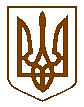 УКРАЇНАБілокриницька   сільська   радаРівненського   району    Рівненської    області(тридцята позачергова сесія сьомого скликання)РІШЕННЯвід  27 липня   2018 року                                                                                   № 801Про затвердження проекту землеустрою та передачу земельної ділянки у приватну власність громадянину Ничипорцю Василю Олександровичу	Розглянувши проект землеустрою щодо відведення земельної ділянки у приватну власність гр.Ничипорцю В.О. для будівництва і обслуговування житлового будинку, господарських будівель і споруд (присадибна ділянка) та керуючись пунктом 34 частини першої статті 26 Закону України “ Про місцеве самоврядування в Україні ”, статей 20, 118, 121, 125, 126, Земельного кодексу України, за погодження земельної комісії , сесія Білокриницької сільської радиВ И Р І Ш И Л А:Затвердити проект землеустрою щодо відведення земельної ділянки (кадастровий номер: 5624680700:02:006:0852) у приватну власність гр. Ничипорцю Василю Олександровичу для будівництва і обслуговування житлового будинку, господарських будівель і споруд (присадибна ділянка) за адресою Рівненська область Рівненський район с. Біла Криниця.Передати гр. Ничипорцю Василю Олександровичу у приватну власність земельну ділянку площею 0,1004 га за рахунок земель житлової та громадської забудови  розташованої у межах с. Біла Криниця на території Білокриницької сільської ради Рівненського району Рівненської області для будівництва і обслуговування житлового будинку, господарських будівель і споруд (присадибна ділянка).Гр. Ничипорцю Василю Олександровичу право приватної власності на земельну ділянку посвідчити в порядку, визначеному законодавством. Контроль за виконанням даного рішення покласти на земельну комісію сільської ради.Сільський голова                                                                                       Т. ГончарукПленарне засідання тридцятої  почергової сесіїБілокриницької сільської ради сьомого скликання27 липня  2018 року
ВІДОМІСТЬдля поіменного голосування з питання:«Про затвердження проекту землеустрою та передачу земельної ділянки у приватну власність громадянину Ничипорцю Василю Олександровичу»Голосували:    «за» - 	14	                          «проти» - 	0	                          «утримався» - 	0	                          «не голосував» - 	0	Голова комісії                                                                      ____________________Секретар комісії                                                                   ____________________Член комісії                                                                          ____________________№з/пПрізвище, ім’я, по батьковіЗаПротиУтри-мавсяНе приймав участь в голосуванні1.Гончарук Тетяна Володимирівназа2.Галябар Роман Олександровичвідсутній3.Власюк Світлана Андріївназа4.Данилюк Наталія Василівнавідсутня5.Семенюк Марія Петрівназа6.Дем'янчук Віталій Григоровичза7.Зданевич Оксана Данилівнавідсутня8.Кисіль Тетяна Михайлівназа9.Панчук Ярослав Петровичвідсутній10.Ящук Оксана Костянтинівназа11.Целюк Тетяна Лонгінівназа12.Плетьонка Андрій Васильовичза13.Вовчик Юрій Анатолійовичвідсутній14.Дубіч Анатолі Миколайовичвідсутній15.Захожа Інна Анатоліївнавідсутня16.Морозюк Оксана Дмитрівназа17.Казмірчук Олена Юріївназа18.Денисюк Іван Миколайовичвідсутній19.Кравченко Алла Дмитрівназа20.Люльчик Валерій Федоровичза21.Клименко Тарас Володимировичза22.Ляшецька Надія Миколаївназа23.Ящук Олена АдамівнавідсутняВсього:Всього:14